Company name                                                                                                                                                                          _Size of the rented space             m  х            m  =            m².Booth configuration (please tick an appropriate box ):  - linear ( А ),  - corner ( B ),  - front ( C ),  - islet ( D ).Type of space (please tick an appropriate box ):  - equipped*,  - unequipped, independent construction*.  RENT OF EXHIBITION EQUIPMENT: TOTAL =                   EUR Full-line catalogue of exhibition equipment – www.en.farexpo.ru/stand. DRAFT OF YOUR EXHIBITION BOOTH:Please make sure that you specified location of lights, socket outlets, doors, showcases and other large-size equipment. You can copy symbols from the table – furniture would have to double, other elements are given in the scale. If the booth size is large, you can draw it on a separate sheet.. DESIGN OF THE BOOTH:Inscription on a fascia board: (up to 15 characters are free of charge, over 15 characters – 1 EUR per character) TOTAL =                   EUR  Notes.* Not allowed: - to mount your own equipment to booth constructions without the concurrence of the Exhibition directorate; - to drill, fix advertising and other materials with pins, thumbtacks, hard-to-remove adhesive tape etc. No advertising materials, adhesive tape, etc. must be left after the exhibition.In case of spoilage of the equipment an exhibitor shall recover its price.Prices are noted including VAT.----------------------------------------------------------------------------------------------------------------------------------------------------------------Total due according to Attachment 1 (including VAT):                          +                            =                        EUR                    rent of equipment                design of boothResponsible representative of the exhibiting company:                                         /                                      / 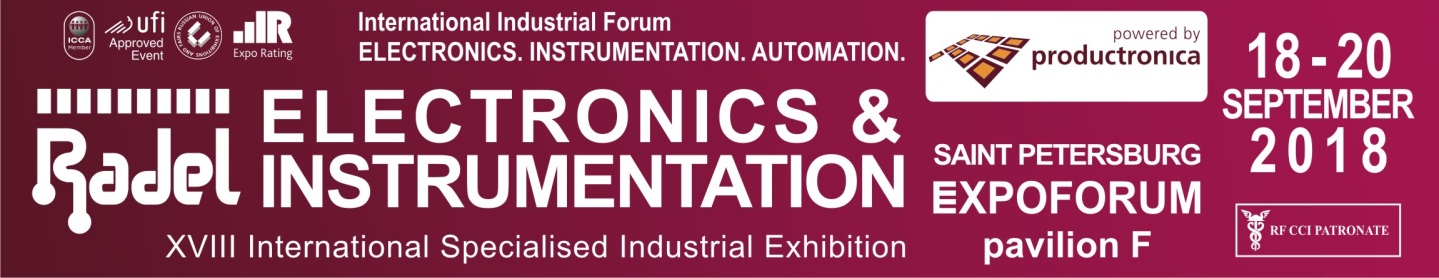 Reg. №ORDER FOR BUILDING, DESIGN, AND EQUIPMENT RENTAttachment 1 to application-contract for exhibiting.Reg. №Design.DescriptionPriceQ-tyAmountPower termination to 5 kWPower termination to 5 kW42Power termination to 15 kWPower termination to 15 kW93Power termination to 20 kWPower termination to 20 kW118Carpeting (for unequipped space), m²Carpeting (for unequipped space), m²10Wall unit 1,0 х 22Wall unit 0,5 х 17Curved fascia board, R=1 m19Folding door67Hinged door 67Info counter 1х0,5, h =1,1 m44Info counter with door. 1х0,5, h =1,1 m50Info counter 0,5х0,5, h =1,1 m33Curved info counter R=1, h=1,1 m63Cabinet unit 1х0,5, h=0,7 m33Showcase  1,0 х 0,5 х 52Showcase  0,5 х 0,5 х 41Showcase  1,0 х 0,5 х 74Showcase  0,5 х 0,5 х 59Podium  1,0 х 1,0, h=1,1 m38Shelving (5 shelves) metallic30Table  D80 cm26Table 80 х 26Table 70 х 31Bar table, h=1,2 м26Upholstered chair (cloth covering)11Bar chair (stool)14Sofa, 140х85 cm147Coatrack5Waste-paper basket3Magazine holder, 8 pockets 19Spotlight, 60 W19Halogen floodlight   150 W15Halogen floodlight   500 W30Socket outlet, 220V16Socket outlet, 380V44Water station + 2 bottles of vodka55Point of support, to 50 kg157Windlass33Prolyte-truss, lin m29For booths of «B», «C» and «D» types, please, specify quantity of inscriptions.For booths of «B», «C» and «D» types, please, specify quantity of inscriptions.For booths of «B», «C» and «D» types, please, specify quantity of inscriptions.For booths of «B», «C» and «D» types, please, specify quantity of inscriptions.For booths of «B», «C» and «D» types, please, specify quantity of inscriptions.For booths of «B», «C» and «D» types, please, specify quantity of inscriptions.For booths of «B», «C» and «D» types, please, specify quantity of inscriptions.For booths of «B», «C» and «D» types, please, specify quantity of inscriptions.For booths of «B», «C» and «D» types, please, specify quantity of inscriptions.For booths of «B», «C» and «D» types, please, specify quantity of inscriptions.For booths of «B», «C» and «D» types, please, specify quantity of inscriptions.For booths of «B», «C» and «D» types, please, specify quantity of inscriptions.For booths of «B», «C» and «D» types, please, specify quantity of inscriptions.For booths of «B», «C» and «D» types, please, specify quantity of inscriptions.For booths of «B», «C» and «D» types, please, specify quantity of inscriptions.Service nameService nameService nameService nameService nameService nameService nameService nameService nameService namePricePricePriceQ-tyQ-tyAmountAmountAmountExtra signs on a fascia board (1 letter)Extra signs on a fascia board (1 letter)Extra signs on a fascia board (1 letter)Extra signs on a fascia board (1 letter)Extra signs on a fascia board (1 letter)Extra signs on a fascia board (1 letter)Extra signs on a fascia board (1 letter)Extra signs on a fascia board (1 letter)Extra signs on a fascia board (1 letter)Extra signs on a fascia board (1 letter)111Logo on a board (1 color/extra color)Logo on a board (1 color/extra color)Logo on a board (1 color/extra color)Logo on a board (1 color/extra color)Logo on a board (1 color/extra color)Logo on a board (1 color/extra color)Logo on a board (1 color/extra color)Logo on a board (1 color/extra color)Logo on a board (1 color/extra color)Logo on a board (1 color/extra color)34/1034/1034/10Pasting with color tape, m²Pasting with color tape, m²Pasting with color tape, m²Pasting with color tape, m²Pasting with color tape, m²Pasting with color tape, m²Pasting with color tape, m²Pasting with color tape, m²Pasting with color tape, m²Pasting with color tape, m²121212Full color printing of tape from exhibitor’s scratches and pasting, m²Full color printing of tape from exhibitor’s scratches and pasting, m²Full color printing of tape from exhibitor’s scratches and pasting, m²Full color printing of tape from exhibitor’s scratches and pasting, m²Full color printing of tape from exhibitor’s scratches and pasting, m²Full color printing of tape from exhibitor’s scratches and pasting, m²Full color printing of tape from exhibitor’s scratches and pasting, m²Full color printing of tape from exhibitor’s scratches and pasting, m²Full color printing of tape from exhibitor’s scratches and pasting, m²Full color printing of tape from exhibitor’s scratches and pasting, m²373737